Miércoles 2 de septiembre, 8:00 am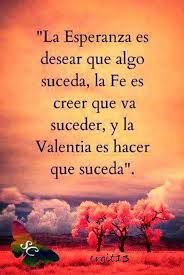 Agenda: CONSIGNAR EN EL CUADERNO:DESEMPEÑOS:Utilizo mecanismos constructivos para encauzar mi rabia y enfrentar mis conflictos.Preveo las consecuencias, a corto y largo plazo, de mis acciones y evito aquellas que pueden causarme sufrimiento o hacérselo a otras personas, cercanas o lejanas.Participo en la planeación y ejecución de acciones que contribuyen a aliviar la situación de personas en desventaja.Comprendo los conceptos de prejuicio y estereotipo y su relación con la exclusión, la discriminación y la intolerancia a la diferencia.TEMAS:La equidad.Relaciones con las personas a las que visitas.Normas espirituales y religiosas. NOTA:RECUERDEN REALIZAR EL DIBUJO DEL TERCER PERIODO.NO TIENEN QUE ENVIAR EVIDENCIA ESTA SEMANA, CONFIO EN QUE QUEDARA CONSIGNADO EN EL CUADERNO. MUCHAS GRACIAS.FELIZ SEMANA PARA TODAS, DIOS ME LAS BENDIGA, ESPERO VERLAS PRONTO.COLEGIO EMILIA RIQUELMEACTIVIDADES VIRTUALESCOLEGIO EMILIA RIQUELMEACTIVIDADES VIRTUALESCOLEGIO EMILIA RIQUELMEACTIVIDADES VIRTUALESCOLEGIO EMILIA RIQUELMEACTIVIDADES VIRTUALES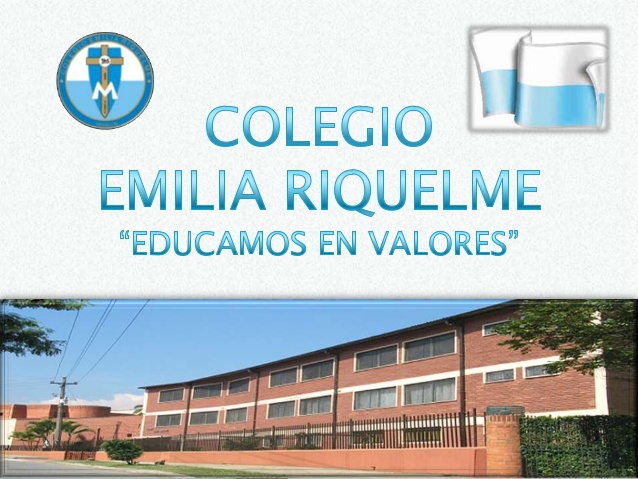 Fecha:  miércoles 2 de septiembreNombre: Grado: 8voÁrea: Urbanidad